Students learn about the properties of the hair and scalp, principles of hair design, haircutting, and the finishing techniques of hairstyling. Future stylists will work towards the required 600 hours in preparation for the California Board of Barbering and Cosmetology Hairstylist License exam.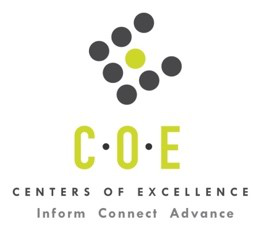 Labor Market Analysis for Program RecommendationHairstyling OccupationsSolano CollegePrepared by the San Francisco Bay Center of Excellence for Labor Market ResearchJanuary 2022RecommendationBased on all available data, there appears to be an “undersupply” of Hairstyling workers compared to the demand for this cluster of occupations in the Bay region and in the North Bay sub-region (Marin, Napa, Solano, Sonoma counties). There is a projected annual gap of about 526 students in the Bay region and 183 students in the North Bay Sub-Region.IntroductionThis report provides student outcomes data on employment and earnings for TOP 3007.00 Cosmetology and Barbering programs in the state and region. It is recommended that these data be reviewed to better understand how outcomes for students taking courses on this TOP code compare to potentially similar programs at colleges in the state and region, as well as to outcomes across all CTE programs at Solano College and in the region.This report profiles Hairstyling Occupations in the 12 county Bay region and in the North Bay sub-region for a proposed new program at Solano College. This new program proposal is in response to SB 803 - a new program classification for Hairstylists without use of chemicals. 600 required hours for a new (non-chemical) hairstylist licensein comparison with the new 1,000 hour cosmetology licensure requirements.Hairdressers, Hairstylists, and Cosmetologists (39-5012): Provide beauty services, such as shampooing, cutting, coloring, and styling hair, and massaging and treating scalp. May apply makeup, dress wigs, perform hair removal, and provide nail and skin care services. Excludes “Makeup Artists, Theatrical and Performance (39-5091),”Manicurists and Pedicurists" (39-5092), and “Skincare Specialists” (39-5094).
  Entry-Level Educational Requirement: Postsecondary nondegree award
  Training Requirement: None
  Percentage of Community College Award Holders or Some Postsecondary Coursework: 43%Occupational DemandTable 1. Employment Outlook for Hairstyling Occupations in Bay RegionBay Region includes: Alameda, Contra Costa, Marin, Monterey, Napa, San Benito, San Francisco, San Mateo, Santa Clara, Santa Cruz, Solano and Sonoma CountiesTable 2. Employment Outlook for Hairstyling Occupations in North Bay Sub-regionNorth Bay Sub-Region includes: Marin, Napa, Solano, Sonoma CountiesJob Postings in Bay Region and North Bay Sub-RegionTable 3. Number of Job Postings by Occupation for latest 12 months (Dec 2020 - Nov 2021)Table 4a. Top Job Titles for Hairstyling Occupations for latest 12 months (Dec 2020 - Nov 2021) Bay RegionTable 4b. Top Job Titles for Hairstyling Occupations for latest 12 months (Dec 2020 - Nov 2021) North Bay      Sub-RegionIndustry ConcentrationTable 5. Industries hiring Hairstyling Workers in Bay RegionTable 6. Top Employers Posting Hairstyling Occupations in Bay Region and North Bay Sub-Region                    (Dec 2020 - Nov 2021)Educational SupplyThere are six (6) community colleges in the Bay Region issuing 291 awards on average annually (last 3 years ending 2018-19) on TOP 3007.00 Cosmetology and Barbering. In the North Bay Sub-Region, there is one (1) community college that issued 11 awards on average annually (last 3 years) on this TOP code.There are 16 other CTE educational institutions in the Bay Region issuing 1,251 awards on average annually (last 3 years ending 2016-17) on TOP 3007.00 Cosmetology and Barbering. There are three (3) other CTE educational institutions in the North Bay Sub-Region issuing 175 awards on average annually (last 3 years) on this TOP code.Table 7a. Community College Awards on TOP 3007.00 Cosmetology and Barbering in Bay Region Table 7b. Other CTE Institutions Awards on TOP 3007.00 Cosmetology and Barbering in Bay RegionGap AnalysisBased on the data included in this report, there is a large labor market gap in the Bay region with 2,068 annual openings for the Hairstyling occupational cluster and 1,542 annual (3-year average) awards for an annual undersupply of 526 students. In the North Bay Sub-Region, there is also a gap with 369 annual openings and 186 annual (3-year average) awards for an annual undersupply of183 students.Student OutcomesTable 8. Four Employment Outcomes Metrics for Students Who Took Courses on TOP 3007.00 Cosmetology and BarberingSkills, Certifications and EducationTable 9. Top Skills for Hairstyling Occupations in Bay Region (Dec 2020 - Nov 2021)Table 10. Certifications for Hairstyling Occupations in Bay Region (Dec 2020 - Nov 2021)Table 11. Education Requirements for Hairstyling Occupations in Bay Region Note: 94% of records have been excluded because they do not include a degree level. As a result, the chart above may not be representative of the full sample.MethodologyOccupations for this report were identified by use of skills listed in O*Net descriptions and job descriptions in Burning Glass. Labor demand data is sourced from Economic Modeling Specialists International (EMSI) occupation data and Burning Glass job postings data. Educational supply and student outcomes data is retrieved from multiple sources, including CTE Launchboard and CCCCO Data Mart.SourcesO*Net Online
Labor Insight/Jobs (Burning Glass)
Economic Modeling Specialists International (EMSI)
CTE LaunchBoard www.calpassplus.org/Launchboard/
Statewide CTE Outcomes Survey
Employment Development Department Unemployment Insurance Dataset
Living Insight Center for Community Economic Development
Chancellor’s Office MIS systemContactsFor more information, please contact:• Leila Jamoosian, Research Analyst, for Bay Area Community College Consortium (BACCC) and Centers of Excellence (CoE), leila@baccc.net• John Carrese, Director, San Francisco Bay Center of Excellence for Labor Market Research, jcarrese@ccsf.edu or (415) 267-6544Occupation2020 Jobs2025 Jobs5-yr Change5-yr % Change5-yr Total OpeningsAnnual Openings25% Hourly EarningMedian Hourly WageHairdressers, Hairstylists,           and Cosmetologists15,47914,693-785-5%10,3382,068$10$35Total15,47914,693-786-5%10,3382,068$10$35Source: EMSI 2021.3Source: EMSI 2021.3Source: EMSI 2021.3Source: EMSI 2021.3Source: EMSI 2021.3Source: EMSI 2021.3Source: EMSI 2021.3Source: EMSI 2021.3Source: EMSI 2021.3Occupation2020 Jobs2025 Jobs5-yr Change5-yr % Change5-yr Total OpeningsAnnual Openings25% Hourly EarningMedian Hourly WageHairdressers, Hairstylists, and Cosmetologists2,6402,619-20-1%1,843369$7$35Total2,6402,619-21-1%1,843369$7$35Source: EMSI 2021.3Source: EMSI 2021.3Source: EMSI 2021.3Source: EMSI 2021.3Source: EMSI 2021.3Source: EMSI 2021.3Source: EMSI 2021.3Source: EMSI 2021.3Source: EMSI 2021.3OccupationBay RegionNorth BayHairdressers, Hairstylists, and Cosmetologists2,124339Source: Burning GlassSource: Burning GlassSource: Burning GlassTitleBayTitleBayHair Stylist282Hair Stylist - Plaza24Stylist95Wax Specialist/Cosmetologist23Cosmetologist/Hair Stylist73Hair Stylist/Barber20Wax Specialist54Hair Stylist - Licensed17Cosmetologist40Hair Stylist - Village17Hair Stylist Career Paths37Beauty15Stylist Leadership Training37Cosmetologist Advisor15Licensed Cosmetologist29Hair Stylist - Station15Hair Stylist - Center25Hair Stylist - Linda Shopping Center13Source: Burning GlassSource: Burning GlassSource: Burning GlassSource: Burning GlassTitleNorth BayTitleNorth BayHair Stylist65Hair Stylist - Annadel Shopping Center4Cosmetologist/Hair Stylist13Hair Stylist - Coddingtown Shopping Center4Hair Stylist Career Paths10Hair Stylist - Marketplace4Stylist10Hair Stylist - Shopping Center4Stylist Leadership Training10Hair Stylist - Valley Plaza4Hair Stylist - Leghorn    Marketplace9Licensed Cosmetologist4Hair Stylist/Barber9Stylist - Village4Hair Stylist - Plaza7Assistant Colorist, Licensed Cosmetologist3Hair Stylist - Village6Source: Burning GlassSource: Burning GlassSource: Burning GlassSource: Burning GlassIndustry – 6 Digit NAICS (No. American Industry Classification) CodesJobs in Industry (2020)Jobs in Industry (2025)% Change (2020-25)% Occupation Group in Industry (2020)Beauty Salons11,27310,876-4%74%Nail Salons1,3601,187-13%9%Other Personal Care Services962798-17%6%All Other General Merchandise Stores25636844%2%Warehouse Clubs and Supercenters323253-22%2%Barber Shops14117826%1%Cosmetics, Beauty Supplies, and Perfume Stores150140-6%1%Department Stores272138-49%2%Diet and Weight Reducing Centers8349-42%1%Food (Health) Supplement Stores43441%0%Source: EMSI 2021.3Source: EMSI 2021.3Source: EMSI 2021.3Source: EMSI 2021.3Source: EMSI 2021.3EmployerBayEmployerNorth BayGreat Clips589Great Clips92Sport Clips115Sport Clips47European Wax Center80Ulta Beauty Inc.15Ulta Beauty Inc.63Nordstrom13Nordstrom61Regis Corporation9Ps Lifestyle54Ps Lifestyle8Regis Corporation37Windsor7Windsor34Hair Lounge7Gap Inc.32Macy's6Tsm Studios Llc27Gap Inc.6Source: Burning GlassSource: Burning GlassSource: Burning GlassSource: Burning GlassCollegeSubregionAssociateCertificate LowTotalGavilanSilicon Valley22527LaneyEast Bay93039San Jose CitySilicon Valley8107115San MateoMid-Peninsula33538SkylineMid-Peninsula35861SolanoNorth Bay2911Total27264291Source: Data Mart   Note: The annual average for awards is 2016-17 to 2018-19.Source: Data Mart   Note: The annual average for awards is 2016-17 to 2018-19.Source: Data Mart   Note: The annual average for awards is 2016-17 to 2018-19.Source: Data Mart   Note: The annual average for awards is 2016-17 to 2018-19.Source: Data Mart   Note: The annual average for awards is 2016-17 to 2018-19.CollegeSubregionAward < 1 academic yrAward 1 < 2 academic yrsAward 2 < 4 academic yrsTotalAcademy for Salon ProfessionalsSilicon Valley3032062Cinta Aveda InstituteMid-Peninsula8710714208Cosmo Factory Cosmetology AcademySC-Monterey713020Hilltop Beauty SchoolMid-Peninsula1651067Hinton Barber and Beauty CollegeNorth Bay246048International College of CosmetologyEast Bay109390148Lytles Redwood Empire Beauty      College Inc.North Bay3562097Milan Institute of Cosmetology-FairfieldNorth Bay030030Moler Barber CollegeEast Bay970079Paris Beauty CollegeEast Bay1610026Paul Mitchell the School-East BayEast Bay01230123San Francisco College of CosmetologyMid-Peninsula6513078San Francisco Institute of Esthetics & Cosmetology IncMid-Peninsula61720133The Salon Professional Academy-San JoseSilicon Valley1754071W Academy of Salon and SpaEast Bay2414038Waynes College of BeautySC-Monterey320023Total481756141,251Source: Data Mart   Note: The annual average for awards is 2016-17 to 2018-19Source: Data Mart   Note: The annual average for awards is 2016-17 to 2018-19Source: Data Mart   Note: The annual average for awards is 2016-17 to 2018-19Source: Data Mart   Note: The annual average for awards is 2016-17 to 2018-19Source: Data Mart   Note: The annual average for awards is 2016-17 to 2018-19Source: Data Mart   Note: The annual average for awards is 2016-17 to 2018-19Metric OutcomesBay       All CTE ProgramsSolano     All CTE ProgramsState 3007.00Bay 3007.00North Bay 3007.00Solano 3007.00Students with a Job Closely Related to Their Field of Study73%65%75%67%N/AN/AMedian Annual Earnings for SWP Exiting Students$44,575$31,158$20,049$24,949$19,300$19,300Median Change in Earnings for SWP Exiting Students30%31%35%53%N/AN/AExiting Students Who Attained the Living Wage53%50%15%13%N/AN/ASource: Launchboard Strong Workforce Program Median of 2016-18.Source: Launchboard Strong Workforce Program Median of 2016-18.Source: Launchboard Strong Workforce Program Median of 2016-18.Source: Launchboard Strong Workforce Program Median of 2016-18.Source: Launchboard Strong Workforce Program Median of 2016-18.Source: Launchboard Strong Workforce Program Median of 2016-18.Source: Launchboard Strong Workforce Program Median of 2016-18.SkillPostingSkillPostingHair Styling1,359Merchandising82Client Base Retention700Lifting Ability80Scheduling700Retail Sales75Sales331Business Development63Cleaning234Store Operations61Customer Service200Skin Care56Sales Goals195Leadership Development47Product Knowledge135Leadership Training45Retail Industry Knowledge135Social Media35Customer Contact123Appointment Setting34Personal Protective Equipment (PPE)115Visual Merchandising34Guest Services96Facebook29Product Sales93Cross Sell25Cosmetics Industry Knowledge87Selling Techniques25Source: Burning GlassSource: Burning GlassSource: Burning GlassSource: Burning GlassCertificationPostingCertificationPostingCosmetology License536Manicurist Certification3Licensed Barber359Licensed Beautician1Certified Hair Stylist199First Aid Cpr Aed1Driver's License20Contractors License1Cosmetology Certification12Beautician's License1Business License5Source: Burning GlassSource: Burning GlassSource: Burning GlassSource: Burning GlassEducation (minimum advertised)Latest 12 Mos. PostingsPercent 12 Mos. PostingsHigh school or vocational training130100%Source: Burning GlassSource: Burning GlassSource: Burning Glass